■商品特性と取引条件■商品写真■企業紹介■製造工程（農林水産品の場合は生産工程など）　アピールポイント商品名プレミアムオリーブオイルプレミアムオリーブオイルプレミアムオリーブオイル分類最もおいしい時期「通年」もしくは、〇月～〇月(原材料に旬がある場合など)賞味期限消費期限ｷﾞﾌﾄ対応 可 不可 可 不可主原料産地（漁獲場所など）香川県JANコード(13桁もしくは8桁)JANコード(13桁もしくは8桁)※とっている場合※とっている場合※とっている場合※とっている場合※とっている場合※とっている場合※とっている場合内容量〇〇ｇ、〇〇本希望小売価格(税込)希望小売価格(税込)〇〇円、もしくはオープン価格〇〇円、もしくはオープン価格〇〇円、もしくはオープン価格〇〇円、もしくはオープン価格〇〇円、もしくはオープン価格〇〇円、もしくはオープン価格〇〇円、もしくはオープン価格１ケースあたり入数〇個、〇本保存温度帯保存温度帯 常温　 冷蔵　 冷凍 常温　 冷蔵　 冷凍 常温　 冷蔵　 冷凍 常温　 冷蔵　 冷凍 常温　 冷蔵　 冷凍 常温　 冷蔵　 冷凍 常温　 冷蔵　 冷凍発注リードタイム１週間　※注文を受けて納品できるまでの期間販売エリアの制限販売エリアの制限 無 有（　　　　　　　　） 無 有（　　　　　　　　） 無 有（　　　　　　　　） 無 有（　　　　　　　　） 無 有（　　　　　　　　） 無 有（　　　　　　　　） 無 有（　　　　　　　　）最低ケース納品単位１ケースからケースサイズ（重量）ケースサイズ（重量）縦(cm)縦(cm)横(cm)高さ(cm)高さ(cm)高さ(cm)重量(㌔)最低ケース納品単位１ケースからケースサイズ（重量）ケースサイズ（重量）5050402020205.0認証・認定機関の許認可（商品・工場等） 有機JAS　　 ISO　　 HACCP　　 農業生産工程管理(GAP)☐ その他（　　　　　　　　　　　　　　　　　　　　　　　　　　　　　　　　） 有機JAS　　 ISO　　 HACCP　　 農業生産工程管理(GAP)☐ その他（　　　　　　　　　　　　　　　　　　　　　　　　　　　　　　　　） 有機JAS　　 ISO　　 HACCP　　 農業生産工程管理(GAP)☐ その他（　　　　　　　　　　　　　　　　　　　　　　　　　　　　　　　　） 有機JAS　　 ISO　　 HACCP　　 農業生産工程管理(GAP)☐ その他（　　　　　　　　　　　　　　　　　　　　　　　　　　　　　　　　） 有機JAS　　 ISO　　 HACCP　　 農業生産工程管理(GAP)☐ その他（　　　　　　　　　　　　　　　　　　　　　　　　　　　　　　　　） 有機JAS　　 ISO　　 HACCP　　 農業生産工程管理(GAP)☐ その他（　　　　　　　　　　　　　　　　　　　　　　　　　　　　　　　　） 有機JAS　　 ISO　　 HACCP　　 農業生産工程管理(GAP)☐ その他（　　　　　　　　　　　　　　　　　　　　　　　　　　　　　　　　） 有機JAS　　 ISO　　 HACCP　　 農業生産工程管理(GAP)☐ その他（　　　　　　　　　　　　　　　　　　　　　　　　　　　　　　　　） 有機JAS　　 ISO　　 HACCP　　 農業生産工程管理(GAP)☐ その他（　　　　　　　　　　　　　　　　　　　　　　　　　　　　　　　　） 有機JAS　　 ISO　　 HACCP　　 農業生産工程管理(GAP)☐ その他（　　　　　　　　　　　　　　　　　　　　　　　　　　　　　　　　）ターゲット売り先フードサービス　商社・卸売　メーカー　小売ホテル・宴会・レジャー　その他(　　　　　　　　　　　)ターゲットお客様(性別・年齢層など)若年層から中高年齢層まで幅広い年齢層の方に。美容を強く意識する若い女性の方に。利用シーン(利用方法・おすすめレシピ)朝食のサラダに一振り。新鮮なオリーブオイルの香りが毎日の朝食をおいしく、豊かに演出します。朝食のサラダに一振り。新鮮なオリーブオイルの香りが毎日の朝食をおいしく、豊かに演出します。商品特徴手摘みした小豆島産オリーブ１００％で絞ったオイルです。毎日使っていただけるようにお手軽サイズのおしゃれな瓶に充填しました。※商品のこだわりを訴えてください！手摘みした小豆島産オリーブ１００％で絞ったオイルです。毎日使っていただけるようにお手軽サイズのおしゃれな瓶に充填しました。※商品のこだわりを訴えてください！商品の写真・画像テータを貼ってください。（パッケージを含めた商品全体の画像）※商品の第一印象は商品画像です。鮮明で良い画像を貼付されることをお奨めします！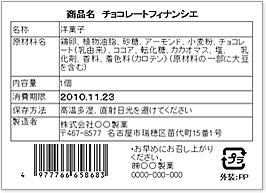 食品表示ラベルの写真を添付してください。字がはっきりと見えるようにお願いいたします。商品の写真・画像テータを貼ってください。（パッケージを含めた商品全体の画像）※商品の第一印象は商品画像です。鮮明で良い画像を貼付されることをお奨めします！アレルギー表示(特定原材料)※使用している項目に☑商品の写真・画像テータを貼ってください。（パッケージを含めた商品全体の画像）※商品の第一印象は商品画像です。鮮明で良い画像を貼付されることをお奨めします！えび　かに　小麦　そば　卵　乳　落花生企業名株式会社〇〇〇株式会社〇〇〇株式会社〇〇〇年間売上高〇〇〇千円従業員数〇〇人代表者氏名代表取締役　〇〇〇代表取締役　〇〇〇代表者顔写真や工場の　風景などの画像メッセージ弊社は小豆島で〇〇年からオリーブ栽培に取り組み、自社オリーブを自社で搾油しています。小さな会社ですが品質の良さでは絶対に負けません！弊社は小豆島で〇〇年からオリーブ栽培に取り組み、自社オリーブを自社で搾油しています。小さな会社ですが品質の良さでは絶対に負けません！代表者顔写真や工場の　風景などの画像ホームページある場合は記載ある場合は記載代表者顔写真や工場の　風景などの画像会社所在地香川県〇〇市〇〇１－１香川県〇〇市〇〇１－１香川県〇〇市〇〇１－１工場所在地同上同上同上担当者〇〇〇Ｅ－ｍａｉｌ〇〇〇ＴＥＬ〇〇〇ＦＡＸ〇〇〇オリーブ収穫　→　選果選別　→　洗浄　→　搾油　→　濾過　→　充填※書ける範囲で構いませんオリーブ収穫　→　選果選別　→　洗浄　→　搾油　→　濾過　→　充填※書ける範囲で構いませんオリーブ収穫　→　選果選別　→　洗浄　→　搾油　→　濾過　→　充填※書ける範囲で構いません収穫作業の様子の写真選別の様子搾油の様子コメント傷果や熟度で選別することで高品質なオイルになります。コメント